附件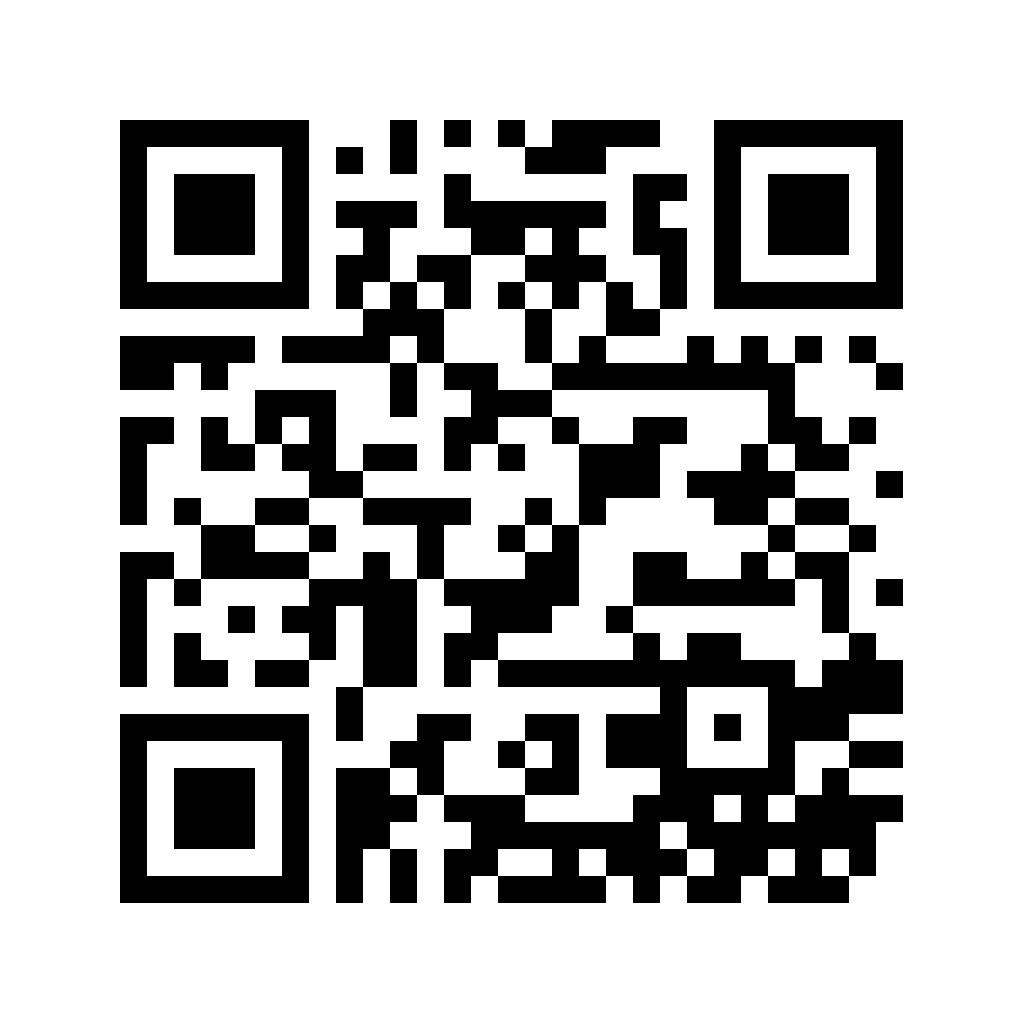 报名二维码